A Year of Reading Daringly / Blwyddyn o Ddarllen BeiddgarOur sites:Facebook:	A Year of Reading Daringly		Blwyddyn o Ddarllen BeiddgarTwitter:		@ReadingDaringly		@DarllenBeiddgarBlog:		http://readingdaringlydarllenbeiddgar.blogspot.co.uk/A						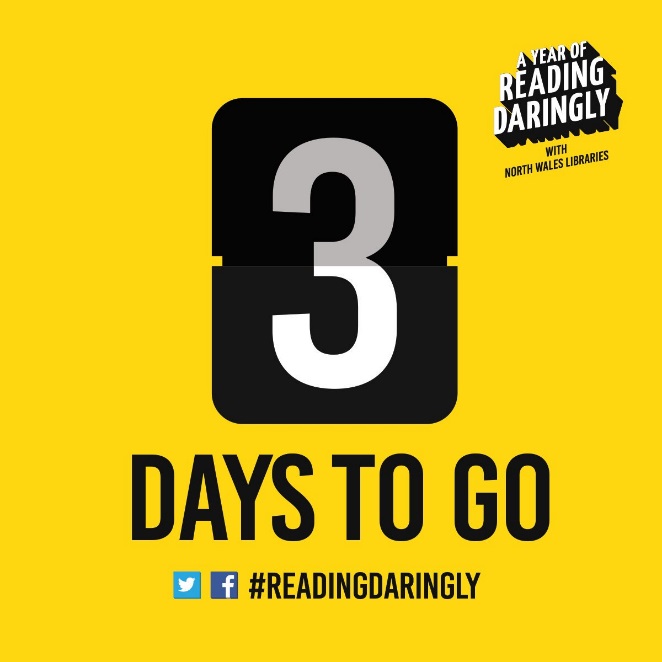 							B.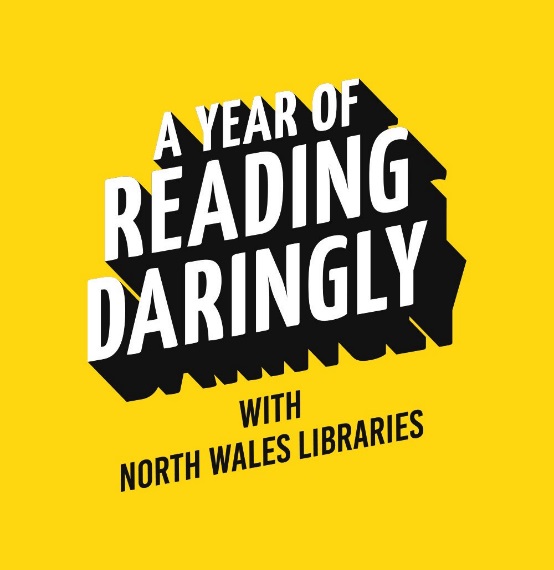 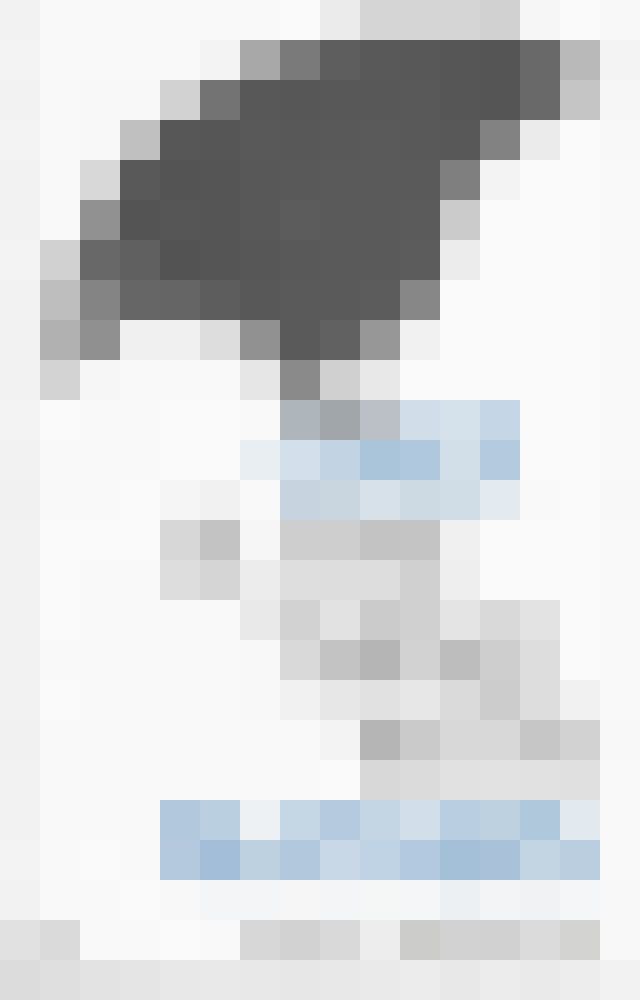 C. BBC Radio Wales Link  http://www.bbc.co.uk/programmes/b06s6yyfD. https://www.denbighshire.gov.uk/en/resident/news/december-2015/Sign-up-for-a-year-of-Reading-Daringly-with-north-Wales-libraries.aspxE. From: Stuart Prebble [mailto:stuart.prebble@storyvault.tv] 
Sent: 25 January 2016 17:16
To: Debbie Williams
Subject: RE: A Year of Reading Daringly with North Wales librariesHello Debbie - what a brilliant and enterprising initiative  I am honoured and would be absolutely delighted to tweet and blog as your suggest.  Rely on it.  Very best, Stuart Stuart Prebble Storyvault Films | Bridge Studios | 107a Hammersmith Bridge Road London | W6 9DA020 8741 3929F.From: Margaret Murphy [mailto:margaret.murphy911@gmail.com] 
Sent: 12 May 2016 13:45
To: Cath Staincliffe
Cc: Debbie Williams; Ann Cleeves; Chris Simms; Kate Ellis-Bullock; Martin Edwards
Subject: Re: North Wales librariesDear Debbie,This is great news! I've retweeted a few of your tweets and will dip into  your conversations over the weekend.Thanks for choosing Starlings, and Other Stories - we loved the project, and it does seem to have captured readers' imaginations.All best,Margaret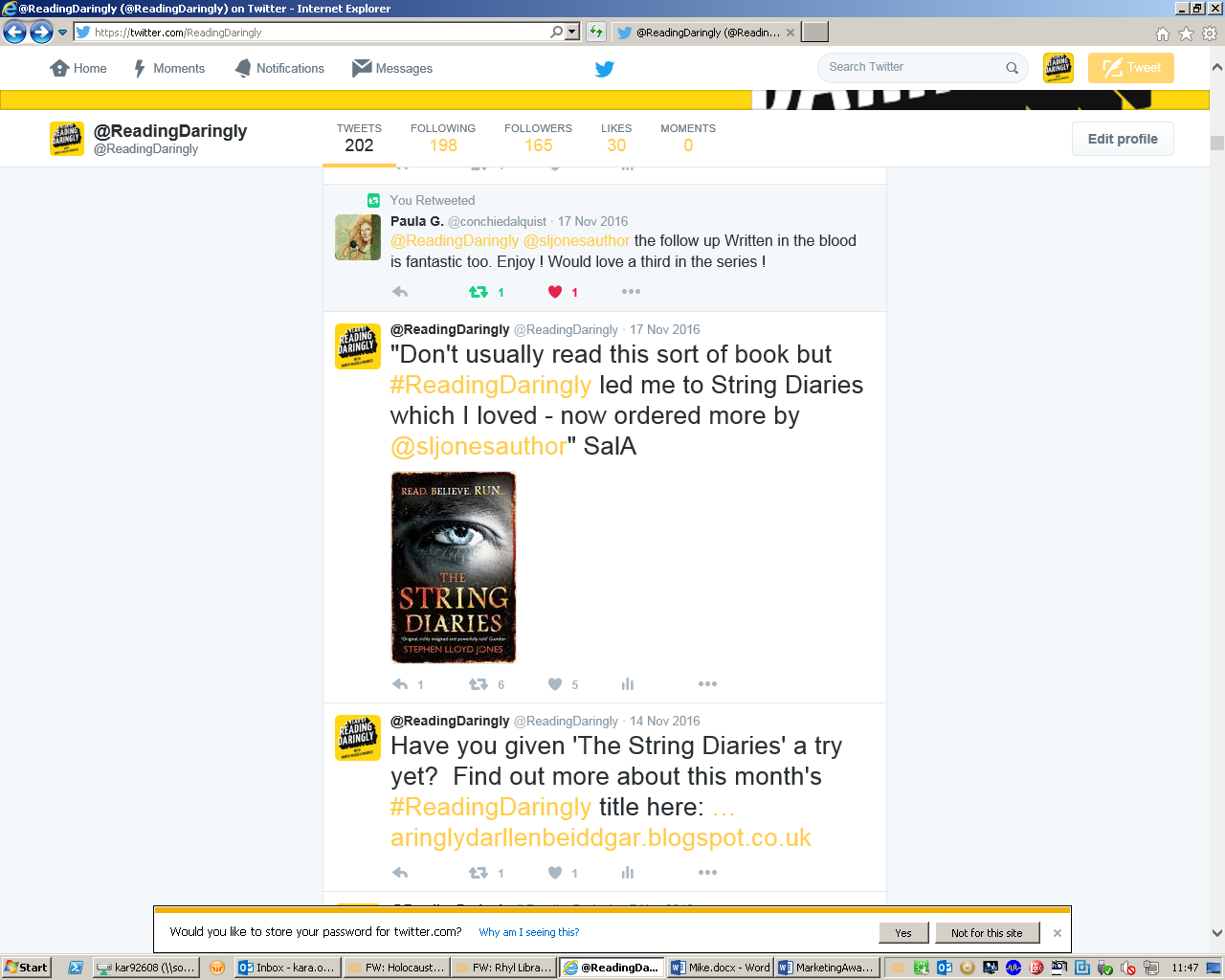 G.H. http://readingdaringlydarllenbeiddgar.blogspot.co.uk/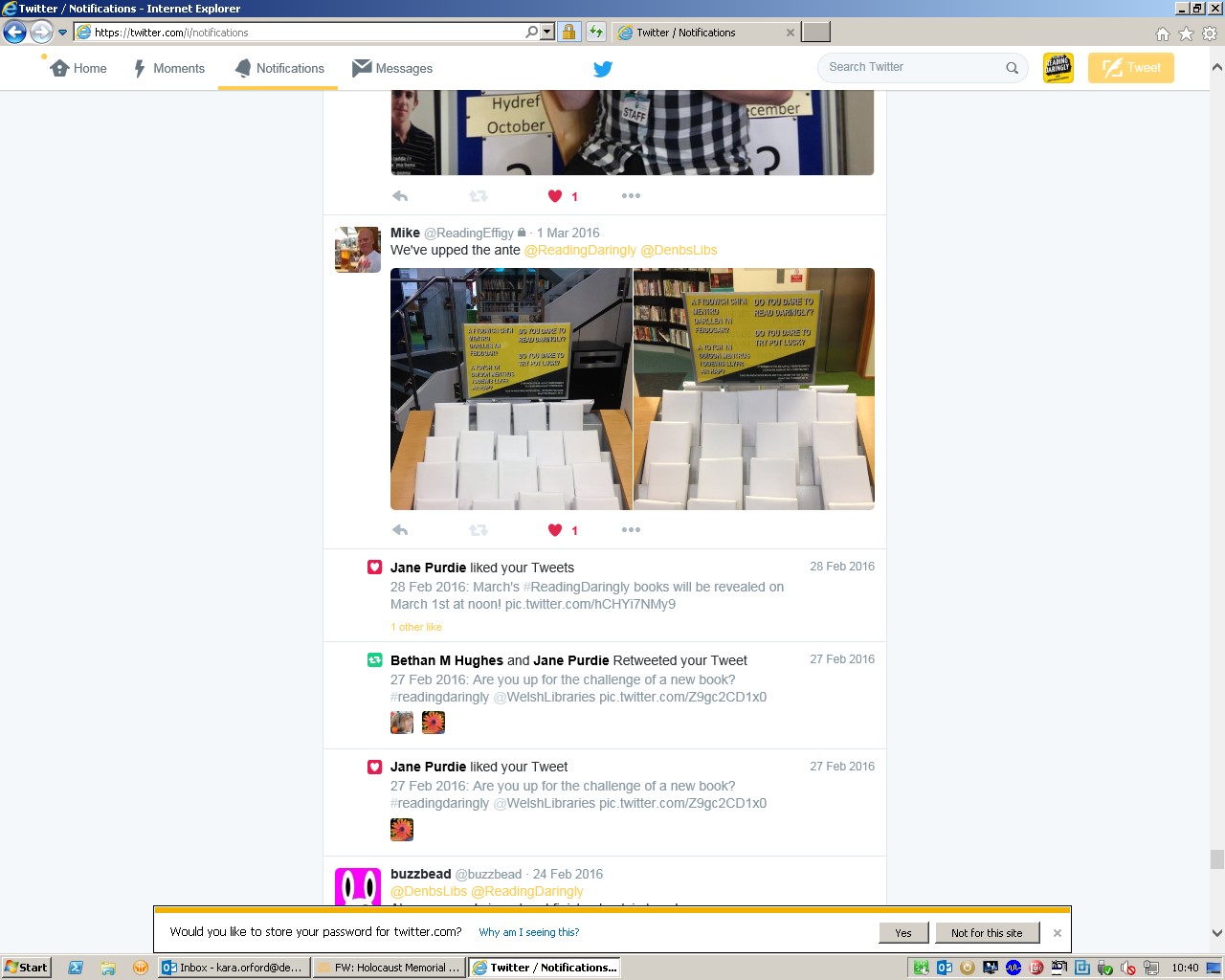 I.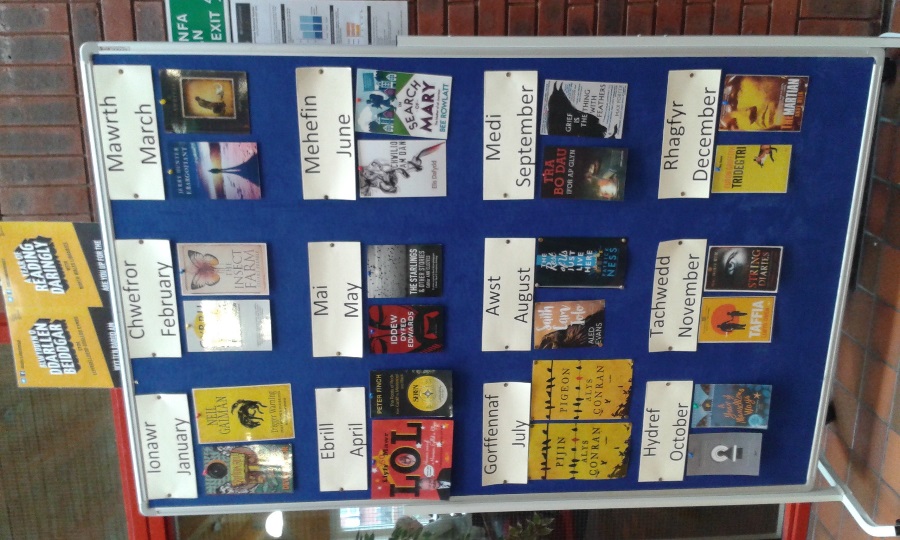 